 Zagadnienie 1            20.04. poniedziałek  -    SPRAWDZIAN  -  LEKCJA    WEDŁUG  PLANU -   12.50 -13.35 PRACĘ  NALEŻY  PRZESŁAĆ  DZISIAJ  DO GODZ. 14.00  NA  ADRES MAILOWY .POWODZENIAImię i nazwisko    __________________________	Klasa: _______                                                                                       SUMA PUNKTÓW    _______/40 Uzupełnij zdania, wpisując w każdą lukę jeden z czasowników (есть, пить) w odpowiedniej formie.													 (___/10 pkt)Мы редко__________________ колбасу и __________________ газированные напитки.Родители часто __________________ тёмные макароны и __________________ соки.На обед я __________________ котлеты и __________________ компот.Ребята вы __________________ овощи и __________________ воду.А что ты __________________ и __________________ на обед?Uzupełnij dialog, tak aby powstała logiczna całość. 	(___/8 pkt)– Здравствуйте! Вот ____________________. – Спасибо. А что вы нам ____________________ на первое?– Я вам советую ____________________ уху.– А что это такое?– Уха – это ____________________ суп.– Хорошо, принесите уху. А какое у вас фирменное ____________________?– Бефстроганов.– Мы ____________________ две порции. – А что вы будете ____________________?– Кофе и апельсиновый сок.– На десерт рекомендую____________________.– Это решим потом.Przetłumacz na język rosyjski podane wyrażenia. (___/4 pkt)	ryba z warzywami		________________________________________herbata z cytryną		________________________________________kanapka z kiełbasą 		________________________________________gulasz z kaszą	________________________________________Napisz, jakie pytania zadasz po rosyjsku koledze/koleżance, żeby  się dowiedzieć:  (___/6 pkt)co należy jeść codziennie.___________________________________________________________________________co je na kolację.___________________________________________________________________________jakie ma ulubione danie.___________________________________________________________________________ Przetłumacz na j.polski:  / 4 pkt./Вредно-                                               заказать-Пирог-                                                  пирожки-Napisz e-mail do kolegi/koleżanki z Rosji, w którym przedstawisz w kilku zdaniach swoje nawyki 
i upodobania żywieniowe. W swoim liście: poinformuj, kiedy i co jesz na śniadanie;              powiedz, co jesz zwykle na obiad               poinformuj, co lubisz i czego nie lubisz jeść; powiedz, co jesz często, rzadko, 1-2 razy w tygodniu./ 8 pkt./							W zadaniu nie jest określony limit słów. Oceniane są umiejętność pełnego przekazania informacji, spójność oraz poprawność językowa. 				   KLASA 8   środa 22.04 Zagadnienie 2 Праздники бывают разные. Święta bywają różne.1.Dzisiaj zapoznamy się z nazwami świąt .Zapiszmy słownictwo:Праздник -  święto            Новый год-  Nowy Rok    Рождество – Boże Narodzenie        День всех влюблённых – Dzień Zakochanych         Международный женский день –  Dzień Kobiet                     Праздник весны и труда -   Święto Pracy  
Международный день зещиты детей –   Międzynarodowy Dzień Dziecka 
    День России-   Dzień Rosji                           День знаний- Dzień WiedzyЛичный –osobisty                                            Религиозный-religijnyГорсударственный –państwowy                            Отмечать –świętować2. W zad.1/ 50 /książka/mamy informację o świętach , przeczytajcie ją i napiszcie
 w zeszycie rodzaje świąt i jakie święta do nich należą.3.Święta w Polsce i w Rosji obchodzone są w określonym czasie. Pod tekstem mamy nazwę święta i datę . Popatrzcie na przykład pod obrazkami i powiedz, kiedy świętujemy………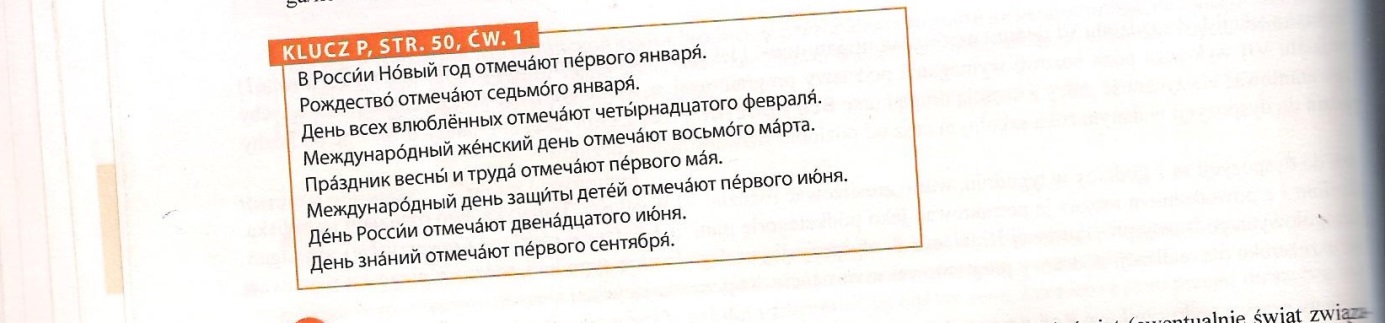 Przeczytajcie głośno 2 razy .4.Praca domowa zad. 1, 2 / 26 zeszyt ćwiczeń. 